This form must be completed by a research candidate; and checked by their supervisor for coherence and suitability for publishing. The form must be submitted together with the thesis via ACU ResearchBank and should:indicate broadly what the research is about;state the major outcome of the research; andprovide details of the contribution the research has made to our society and the knowledge of the area.Notes:  The Layperson’s Summary may be edited by the University and read at a graduation ceremony or be included in a media release by Marketing and External Relations.  For privacy reasons, the final version of your thesis should not contain personal information such as your address or phone number, nor any sensitive references to family members in your acknowledgements. The thesis will be made available to the public via ACU Library Research Bank.For assistance please contact Candidature Services (res.cand@acu.edu.au).Part 1:  Candidate DetailsStudent IDFirst NameFamily NamePart 2:  Program DetailsDegreePrincipal SupervisorCo-supervisorPart 3:  Layperson’s SummaryPlease provide your summary below (100 word limit):Thesis title:Summary:Part 4:  Signature of CandidatePart 4:  Signature of CandidateSignature 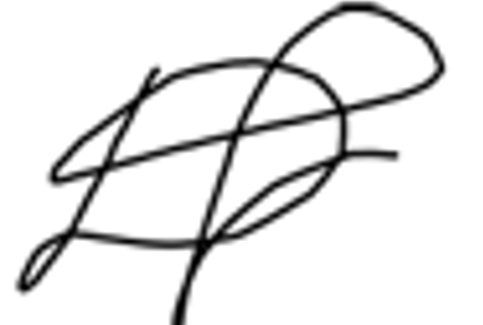 Date Part 5: Signature of Principal SupervisorPart 5: Signature of Principal SupervisorSignature 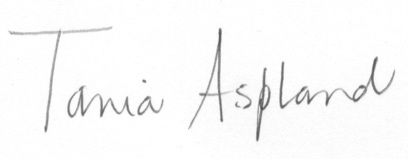 Date 